Konfederace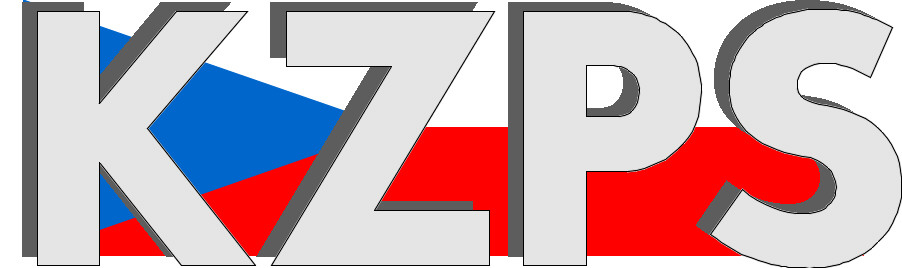 zaměstnavatelských a podnikatelských svazů ČR Sekretariát:	    	 Václavské nám. 21	               tel.: 222 324 985                   	 110 00 Praha 1		               fax: 224 109 374  	            	            mail: kzps@kzps.cz S t a n o v i s k o Konfederace zaměstnavatelských a podnikatelských svazů ČRk „Návrhům na řešení opatření k posílení konkurenceschopnosti a rozvoje podnikání v České republice z pohledu právních předpisů na ochranu životního prostředí“V rámci mezirezortního připomínkového řízení jsme obdrželi uvedený návrh. K němu Konfederace zaměstnavatelských a podnikatelských svazů ČR (KZPS ČR) uplatňuje následující doporučující připomínku (návrh):Připomínka k podnětu č. 7 Rodných listů nových úkolůSouhlasíme se zařazením podnětu Problematika zahlazování důlních škod po ukončení těžby v MSK a plně jej podporujeme. Nad rámec uvedených údajů v „rodném listu“ úkolu doplňujeme, že výčet materiálů, jež bude nutno legislativně upravit, uvedený v komentáři k tomuto úkolu, není úplný. S ohledem na skutečnost, že se jedná o problematiku, která je řešena našimi členy a z tohoto titulu disponujeme podrobnými odbornými znalostmi k problematice, dovolujeme si navrhnout následnou možnost účastni ZSDNP, resp. zástupců členských organizací, v pracovní skupině k tvorbě/úpravě právních předpisů.Kontaktní osoby:Mgr. Marcela Hrbáčková		e-mail:	m.hrbackova@gmail.com	tel:	775 856 615Dr. Jan Zikeš				e-mail:	zikes@kzps.cz			tel:	222 324 985V Praze dne 15. prosince 2022 										        Jan W i e s n e r		                                                                            			             prezident